National Alliance on Mental Health- Covid-19 Stress Advicehttps://www.nami.org/Blogs/NAMI-Blog/March-2020/Coronavirus-Mental-Health-Coping-StrategiesMental Health Implications:AnxietyKey worries related to the coronavirus pandemic:You or someone in your family will get sickYour investments (retirement or college savings) will be negatively impacted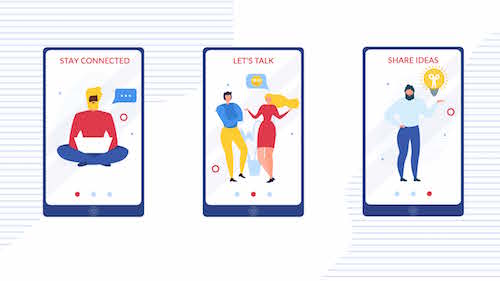 You will lose income due to a workplace closure or reduced hoursYou will not be able to afford testing or treatment if you need itYou will put yourself at risk of exposure to the virus because you can’t afford to stay home and miss workLonelinessSocial distancing is critical to slowing the spread of the coronavirus. However, it may cause loneliness. There are adverse mental health and physical impacts of loneliness.What to do?Be mindful of news consumptionLimit your sourcesPractice acceptanceLimit consumptionDistinguish between global and localAsk someone for helpTake care of yourselfKeep your health a priority (sleep, physical exercise, and healthy diet)Find ways to address stress (journaling, going for walks, or calling a loved one)Maintain a sense of normality and routine Take time to declutter or organize your room or rooms in your housePractice mindfulnessFinding a new hobby or reconnect with an old one Find things to do/distractionsHousehold choresFree online university courses or free webinarsMoviesTV showsVirtual parishesHelp othersMutual aid communities are developing across the United StatesLocal efforts to build networks that can respond at the neighborhood or community levelBuild networks to serve more at-risk groups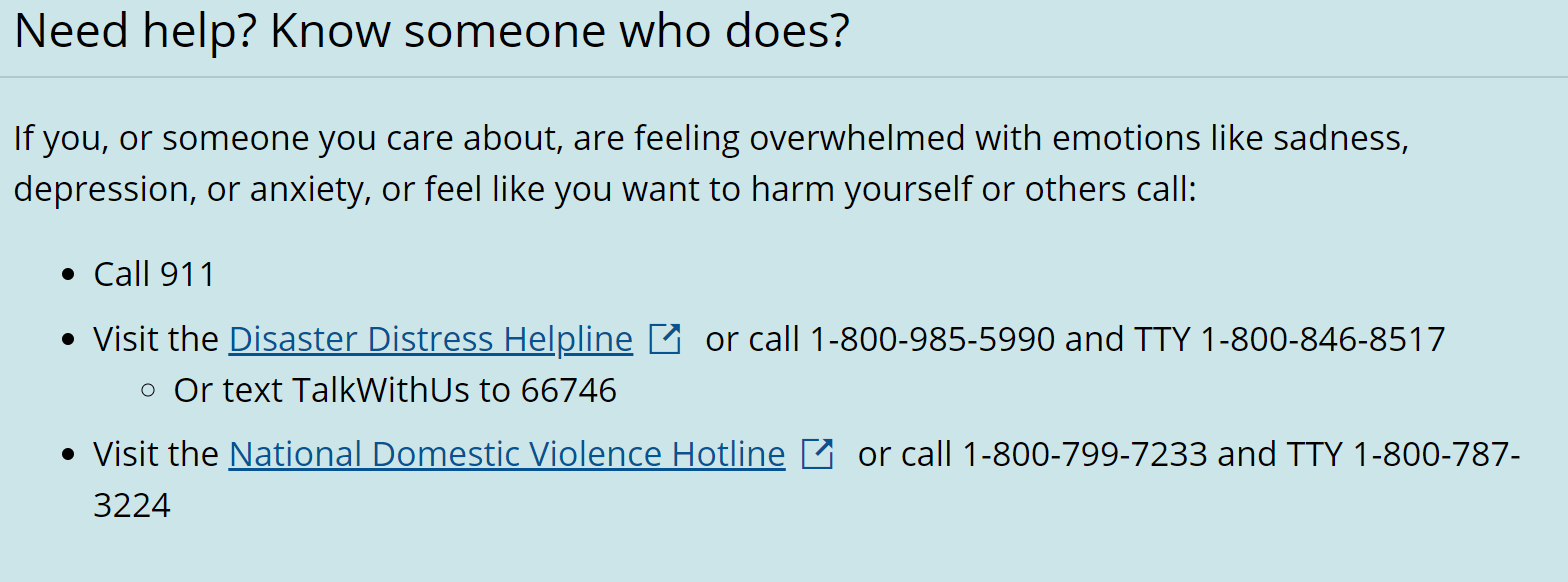 